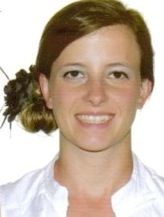 Kayla ChungObjectiveI wish to continue working in the position of an ESL Teacher in Korea. I would like to add to the skills I have already obtained through my first year as a teacher, and continue growing as a professional in the work force.EducationTESOL Certification, Global Leadership College, 2013Family and Human Services Program, University of Oregon, 2009-2011o Studied four months of Korean language, written and conversation (2010-2011).o Interned at an alternative school for adjudicated youth (2009).Educational Studies Major, University of Oregon, 2007-2009o Volunteered as a member of National Student Collegiate Scholars (2007-2008).o Assisted the Head Teacher in a special needs classroom comprised of 12 children aged 5-6 years.Education Major, Eastern Oregon University, 2006-2007o Designed a science experiment that was used to teach a middle school class of 20 students about the Laws of Chemistry.High School Diploma, Baker High School, 2002-2006o Assisted the teacher in a classroom of 25 children at both the 1st and 4th grade levels (2004-2006).o Volunteered my service as a member of the National Honor Society with various communityprojects (2003-2006).ExperienceEnglish Teacher, Maple Bear Ilsan, South Korea (March 2013-June 2013).o Taught as Lead Teacher for a full-time Kindergarten five year old class; two part-time Elementary classes (Intensive English Program level one & Bridges level one); and a part-time Kindergarten five years class.o Developed and implemented my own curriculum and lesson plans for both my full-time and part time Kindergarten five year old classes.o Attended weekly staff meetings as well as individual progress updates with my co-teachers.o Completed report cards for each of my classes, and administered routine unit assessments for my part-time elementary classes.o Administered weekly assessments of my students’ progress through tests, assignments,homework, and individual activities.o Developed good rapport with students, staff, and employers.English Teacher, Maple Bear Daejeon, South Korea (March 2012-March 2013).o Taught as Lead Teacher for a full-time Kindergarten five year old class; two part-time Elementary classes (Intensive English Program level one & Bridges level one); and a part-time Kindergarten five years class.o Developed and implemented my own curriculum and lesson plans for both my full-time and part time Kindergarten five year old classes.o Attended weekly staff meetings as well as individual progress updates with my co-teachers.o Completed report cards for each of my classes, and administered routine unit assessments for my part-time elementary classes.o Administered weekly assessments of my students’ progress through tests, assignments, homework, and individual activities.o Developed good rapport with students, staff, and employers.Dance Instructor, Identity Dance Company, Springfield, OR (9/2009-2012)o Instructed in the genre of Hip Hop to beginners and intermediate levels.o Adapted my teaching style to fit the various ages that were enrolled in my classes.Intern, Looking Glass: Pathways Girls Program, Eugene, OR (6/2009 & 9/2009-6/2011)o Observed the 15 clients in their treatment groups at the program’s residential treatment facility.o Intervened alongside staff when clients needed to resolve conflicts that interfered with their treatment plans.o Designed and implemented a strength-based intervention to increase client’s overall well being and help with completion of their treatment goals.o Helped with basic case management of clients, by documenting their individual progress using the program’s computers.Community Service/Leadership/ActivitiesVolunteered with Project Homeless Connect by providing entertainment for children whose families were being assessed for specific services needed (e.g. dental, legal assistance, clothing, food vouchers, etc).Volunteered with Students In Service, an AmeriCorps Program, in a special needs Toddler classroom with 10 children.Performed secretarial duties of computing notes at club meetings for the University of Oregon’s chapter called LiNK (Liberty in North Korea).Aided with instruction of the 10-12 children in the Ekklesia Children’s Ministry 1st-5th grade classroom.